OWENS Family TreeDescendants of William Elias Owens1 William Elias Owens 1824 - 1890 Burial: in Hopewell Cemetery, Baldwyn, Prentiss County, MS.. +Amanda McClain 1827 - 1864........ 2 Elizabeth Deborah Owens 1845 - 1860........ 2 William Alexander Owens 1848 - 1917............ +Susan R. Enis................... 3 Purella Berton "P. B." Owens 1882 - 1955 Burial: in Snow Hill Cemetery, Morris Co., TX B-18-3....................... +Melissa "Velma" Worsham 1894 - 1969 Burial: in Snow Hill Cemetery, Morris Co., TX B-18-2............................. 4 Wiley Willard Owens 1925 -................................. +Ida Mae Chapin 1929 - 1990 Burial: in Newport, Lincoln County, OR........................................ 5 Ruth Ellen Owens 1951 -............................................ +Foster........................................ 5 Carolyn Zoe Owens 1955 -............................................ +Loveall............................. *2nd Wife of Wiley Willard Owens:................................. +Mary Joyce Murray Coates 1935 -............................. 4 Carey Edward Owens 1928 - 1993 Burial: in Snow Hill Cemetery, Morris Co., TX B-18-12............................. 4 Ailene Owens 1922 - 1987................................. +Edward Morris................... *2nd Wife of Purella Berton "P. B." Owens:....................... +Sallie Sula Vandevender............................. 4 Herman Edward Owens 1907 - 1979................................. +Gynell Penny............................. 4 Brooks Hayden Owens 1909 - 1966................................. +Gladys Phillips............................. 4 Maggie Vista Owens 1913 - 1987................................. +Merrill Jones............................. 4 William Troy Owens 1906 - 1988................................. +Myrtle Manes........................................ 5 Sula "Jeanette" Owens 1938 -............................................ +Charles Malcom Coke 1936 - 2001 Burial: in Forest Lawn Cemetery, Mt. Pleasant, TX.................................................. 6 Charles Malcom Coke, Jr 1958 -.................................................. 6 Michael Glen Coke 1960 -........................................ 5 Frances Lorene Owens 1939 -............................................ +Bobby Z. Holcomb 1938 -.................................................. 6 Bobby Z. Holcomb, Jr. 1962 -.................................................. 6 Rhonda Frances Holcomb 1968 -...................................................... +Bowers........................................ 5 Nora Lee Owens 1943 -............................................ +Lawrence Cockerell........................................ *2nd Husband of Nora Lee Owens:............................................ +Gary Byers........................................ 5 William Joyce Owens 1947 -............................................ +Linda A. Daniel.................................................. 6 Troy Owens........................................ 5 Betty Ann Owens 1952 -............................................ +Billy Wilson................... 3 W. W. "Wild Bill" Owens................... 3 Alonza Ems Owens................... 3 Jonnie Owens........ *2nd Wife of William Alexander Owens:............ +Tennie T. Enis.. *2nd Wife of William Elias Owens:+Emaline"Emma" Parks 1844 - 1915 Burial: in Hopewell Cemetery, Baldwyn, Prentiss County, MS........ 2 John McClellan Owens 1864 - 1945............ +Modemmisa LaRue Wilburn........ 2 Ida Sherman Owens 1866 -............ +B.B. Ricks........ 2 Ulysses Grant Owens 1868 - 1939............ +Amanda Jones........ 2 George Washington Owens 1871 - 1941............ +Martha M. Kesler........ 2 Andrew Jackson Owens 1878 - 1955 Burial: in Snow Hill Cemetery, Morris Co., TX B-18-12............ +Belle Victoria Grissom 1881 - 1939 Burial: in Snow Hill Cemetery, Morris Co., TX B-18-13................... 3 R. C. Owens, Sr. 1901 - 1969 Burial: in Snow Hill Cemetery, Morris Co., TX B-18-9....................... +Gladys Jean Driggers 1904 - 1987 Burial: in Snow Hill Cemetery, Morris Co., TX B-18-8............................. 4 R. C. Owens, Jr 1928 - 1999 Burial: in Connor Cemetery, Dike, Hopkins Co., TX................................. +Wanda Morris 1931 -........................................ 5 Richard Charles Owens 1953 -........................................ 5 Nancy Lynn Owens 1956 -............................................ +Sandifer............................. 4 William Jackson "Jack" Owens 1930 -............................. 4 Aura Leigh Owens 1921 -................................. +MacGillis............................. 4 Clima Glynn Owens 1925 - 1985................................. +Odell Hassell................... 3 William E. Owens 1904 - 1967 Burial: in Snow Hill Cemetery, Morris Co., TX B-18-11................... 3 Audie Lee Owens 1906 - 1985 Burial: in Snow Hill Cemetery, Morris Co., TX B-18-7....................... +Dovie Leigh Smith............................. 4 L. W. (Dub) Owens 1927 - 1999................................. +Marye John Hervey 1927 - 1976........................................ 5 John Lee Markham Owens 1953 -............................................ +Lynn Wright.................................................. 6 Travis Brandon Owens 1979 -........................................ 5 Marsha Elizabeth Owens 1957 -............................................ +Paul Gerdes.................................................. 6 Andrew William Gerdes 1989 -.................................................. 6 Laura Elizabeth Gerdes 1991 -.................................................. 6 James Leland Gerdes 1995 -........................................ 5 Andrew Bryant Matthew Owens 1959 -............................................ +Valerie Cervana.................................................. 6 Austin Tyler Owens 1989 -........................................ 5 Vikki Eufaula Owens 1947 - 1947............................. 4 Harold Weldon Owens 1930 - 1984................................. +Elinor........................................ 5 Brian Lee Owens 1968 -................... *2nd Wife of Audie Lee Owens:....................... +Della Pauline Richards 1914 - 1994 Burial: in Snow Hill Cemetery, Morris Co., TX B-18-6............................. 4 Charlotte Ann Owens 1944 -................................. +Jerry Don Hester 1944 -........................................ 5 Nikki Lynn Hester 1976 -............................................ +David Wayne Davis............................. 4 Russell Arlen Owens 1940 -................................. +Betty Jean Terrell 1941 -........................................ 5 David Arlen Owens 1961 -............................................ +Connie Leigh Zimmerman.................................................. 6 Seth Arlen Owens 1990 -.................................................. 6 Randi Leigh Owens 1993 -.................................................. 6 Beau Brenden Owens 1994 -........................................ 5 Aimee Belle Owens 1966 -............................................ +Glenn Keith Smith.................................................. 6 Brittnie Belle Smith 1990 -.................................................. 6 Lauren Jean Smith 1995 -........................................ 5 Jennifer Marie Owens 1969 -............................................ +Travis Scott Burke.................................................. 6 April Marie Burke 1995 -................... 3 Romie T. Owens 1911 - Burial: in Daingerfield City Cemetery, TX....................... +Dolly 1913 - Burial: in Daingerfield City Cemetery, TX................... 3 Lucy T. Owens 1913 - 1990 Burial: in Snow Hill Cemetery, Morris Co., TX B-18-10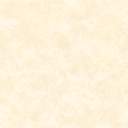 